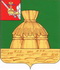 ГЛАВА НИКОЛЬСКОГО МУНИЦИПАЛЬНОГО РАЙОНАПОСТАНОВЛЕНИЕ        .06.2022 года		                                                                         №  г. НикольскО создании совета по стратегическому развитию Никольского муниципального района В целях разработки направлений стратегического развития, повышения эффективности взаимодействия органов местного самоуправления, учреждений, промышленных предприятий для решения задач социально-экономического  и  инновационного развития Никольского муниципального района, на основании Устава Никольского муниципального района ПОСТАНОВЛЯЮ:1. Создать Совет по стратегическому развитию Никольского муниципального района (далее - Совет).2. Утвердить:Положение о Совете согласно приложению 1 к постановлению;состав Совета согласно приложению 2 к постановлению;3. Настоящее постановление вступает в силу после официального опубликования в районной газете «Авангард» и подлежит размещению на официальном сайте Никольского муниципального района в информационно - телекоммуникационной сети «Интернет»..Глава района					В.В.ПановПриложение 1 к постановлению Главы Никольского муниципального районаот 2022 г N ПОЛОЖЕНИЕО СОВЕТЕ ПО СТРАТЕГИЧЕСКОМУ РАЗВИТИЮНИКОЛЬСКОГО МУНИЦИПАЛЬНОГО РАЙОНА1. Общие положения1.1. Совет по стратегическому развитию Никольского муниципального района (далее - Совет) является консультативным органом Администрации Никольского муниципального района, созданным при Главе Никольского муниципального района в целях обеспечения взаимодействия органов местного самоуправления района, общественных объединений, организаций при рассмотрении вопросов, связанных со стратегическим развитием Никольского муниципального района, подготовкой и реализацией муниципальных проектов по основным направлениям стратегического развития Никольского муниципального района.1.2. Совет в своей деятельности руководствуется законодательством Российской Федерации, Вологодской области, нормативными правовыми актами Никольского муниципального района, настоящим Положением.2. Задачи, функции и права Совета2.1. Основными задачами Совета являются:2.1.1. Определение приоритетов социально-экономической политики и основных направлений стратегического развития Никольского муниципального района.2.1.2. Рассмотрение вопросов, связанных с разработкой и реализацией муниципальных проектов.2.2. Основными функциями Совета являются:2.2.1. Подготовка предложений по перспективным направлениям стратегического развития Никольского муниципального района.2.2.2. Организация мониторинга достижения целей и целевых показателей по основным направлениям социально-экономического развития Никольского муниципального района.2.2.3. Выявление актуальных проблем социально-экономического развития Никольского муниципального района и формирование предложений по их решению в рамках Стратегии социально-экономического развития Никольского муниципального района Вологодской области на период до 2030 года (далее - Стратегия).2.2.4. Разработка предложений по актуализации целей и целевых показателей Стратегии, подходов к способам, этапам и формам их достижения.2.2.5. Рассмотрение и утверждение паспортов муниципальных проектов, а также итоговых отчетов о реализации муниципальных проектов.2.2.6. Принятие решений о завершении муниципальных проектов.2.3. Совет для решения возложенных на него задач имеет право:2.3.1. Запрашивать и получать в установленном порядке необходимую информацию от федеральных органов государственной власти, органов государственной власти Вологодской области, органов местного самоуправления Никольского муниципального района, общественных объединений, научных, образовательных и иных организаций.2.3.2. Направлять предложения федеральным органам государственной власти, органам государственной власти Вологодской области, органам местного самоуправления Никольского муниципального района и иным органам по вопросам реализации действующего законодательства в сфере стратегического планирования.2.3.3. Осуществлять иные полномочия, необходимые для решения задач, возложенных на Совет.3. Состав и организация деятельности Совета3.1. Совет образуется из представителей органов местного самоуправления Никольского муниципального района, представителей образовательных и иных организаций, индивидуальных предпринимателей.3.2. Совет формируется в составе председателя Совета, его заместителя, секретаря Совета и членов Совета. Состав Совета утверждается постановлением Главы Никольского муниципального района.Председатель Совета руководит деятельностью Совета, проводит заседания Совета, утверждает протоколы заседаний Совета, распределяет обязанности между членами Совета, дает поручения членам Совета в целях реализации задач, возложенных на Совет.В случае отсутствия председателя Совета его функции осуществляет заместитель председателя Совета.3.3. Заседания Совета проводятся по мере необходимости.3.4. Члены Совета имеют право вносить предложения по проектам повестки дня заседаний, а также по проектам решений, принимаемых Советом, получать разъяснения по рассматриваемым на заседаниях Совета вопросам, выступать на заседаниях Совета.3.5. Подготовку и организацию проведения заседаний Совета осуществляет секретарь Совета.3.6. Работа Совета может осуществляться в форме очных и заочных заседаний.3.7. Заседания Совета правомочны, если на них присутствует не менее половины от общего числа членов Совета, входящих в его состав.3.8. Решения Совета по всем обсуждаемым вопросам принимаются простым большинством голосов от числа присутствующих членов Совета путем открытого голосования. При равенстве голосов голос лица, председательствующего на заседании Совета, является решающим.Заочное заседание Совета проводится путем опроса членов Совета. Для принятия решения путем опроса членов Совета необходимо собрать не менее 2/3 подписей членов Совета за принятие соответствующего решения от общего числа членов Совета.3.9. Решения Совета оформляются протоколами, которые подписываются лицом, председательствующим на соответствующем заседании Совета. Копии протокола или выписки из протокола заседания Совета рассылаются заинтересованным лицам.Решения Совета, принятые путем опроса членов Совета, оформляются протоколом заочного заседания Совета, который подписывается председателем Совета или его заместителем.Приложение 2 к постановлению Главы Никольского муниципального районаот 2022 г N СОСТАВСОВЕТА ПО СТРАТЕГИЧЕСКОМУ РАЗВИТИЮНИКОЛЬСКОГО МУНИЦИПАЛЬНОГО РАЙОНАПанов Вячеслав ВасильевичГлава Никольского муниципального района, председатель Совета по стратегическому развитию Никольского муниципального района (далее - Совет);Баданина Антонина НиколаевнаРуководитель администрации Никольского муниципального района, заместитель председателя Совета;Корепина Валентина СергеевнаЗаведующий отделом экономического анализа и стратегического планирования управления НХК администрации Никольского района, секретарь Совета.Члены Совета:Члены Совета:Мишенев Дмитрий Николаевичзаместитель руководитель администрации Никольского муниципального района, начальник управления НХК администрации Никольского муниципального района,;Игумнова Елена Сергеевназаместитель руководитель администрации Никольского муниципального района;Городишенина Марина Ильиничнаначальник Финансового управления Никольского муниципального района;управляющий делами администрации Никольского муниципального района;Корепина Марина НиколаевнаЗаведующий юридического отдела администрации Никольского муниципального района;Берсенева Юлия ЛеонидовнаЗаведующий отделом по муниципальному хозяйству, строительству, градостроительной деятельности и природопользованию управления НХК администрации Никольского муниципального района;Белавина Ольга Васильевна Заведующий отделом сельского хозяйства управления НХК администрации Никольского муниципального района;Вершинина Светлана АнатольевнаНачальник управления образования администрации Никольского муниципального района Бушманова Наталья ВасильевнаНачальник управления культуры  администрации Никольского муниципального районаБревнова Надежда Васильевнапредседатель комитета по управлению имуществом администрации Никольского муниципального района 